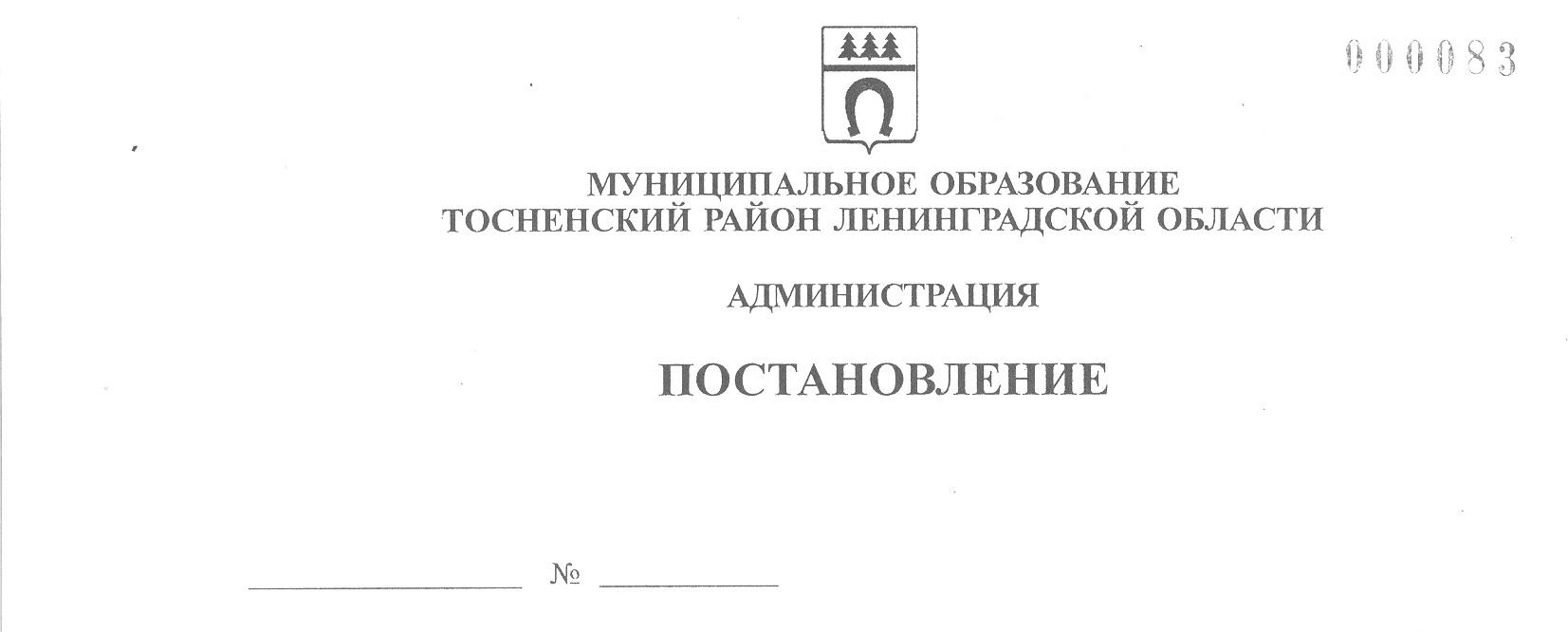 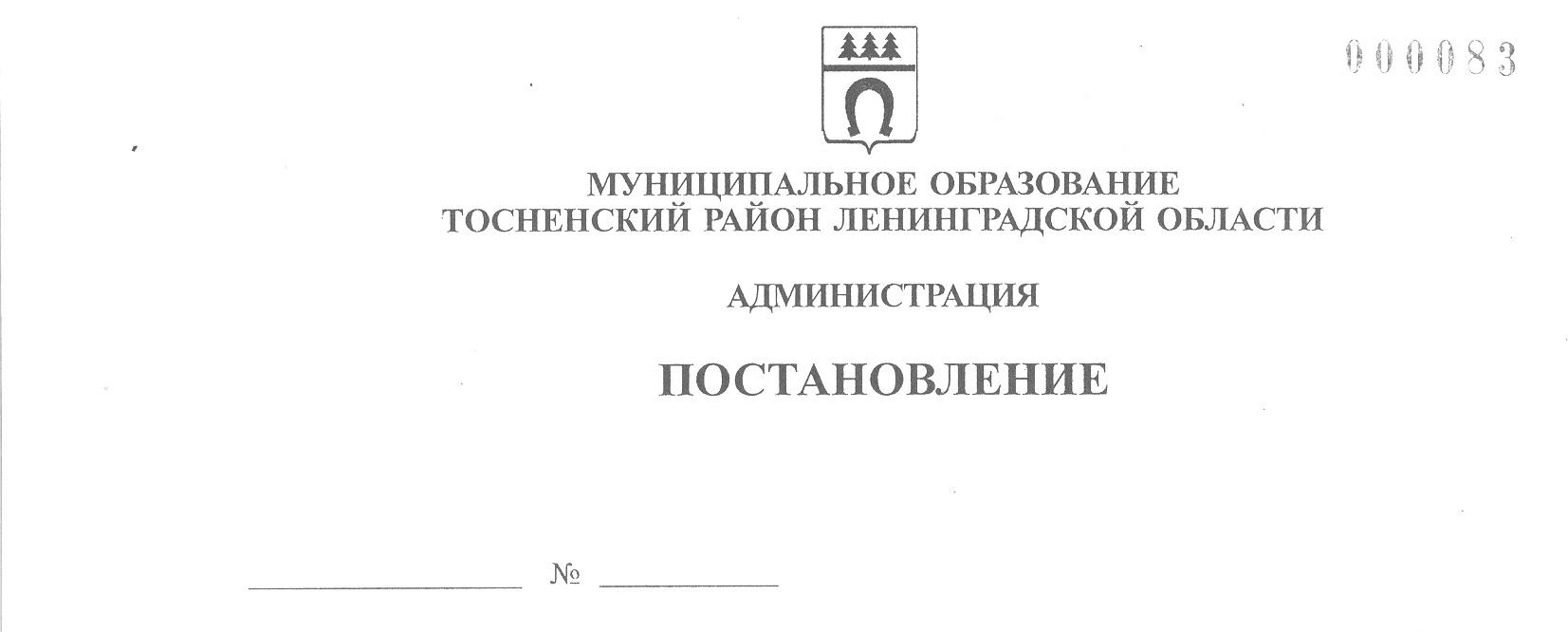 17.01.2023                                96-паО подготовке и проведении мероприятий, посвященных  79-ой  годовщине полного снятия  блокады Ленинграда и освобождения города Тосно от немецко-фашистских захватчиковВ связи с подготовкой к 79-ой  годовщине полного снятия блокады Ленинграда и освобождения города Тосно от немецко-фашистских захватчиков, исполняя собственные полномочия, а также администрации Тосненского городского поселения Тосненского муниципального района Ленинградской области на основании статьи 13 Устава Тосненского городского поселения Тосненского муниципального района Ленинградской области и статьи 25 Устава муниципального образования Тосненский муниципальный  район Ленинградской области, администрация муниципального образования Тосненский район Ленинградской областиПОСТАНОВЛЯЕТ:1. Образовать рабочую группу по подготовке и проведению мероприятий, посвящённых 79-ой  годовщине полного снятия  блокады Ленинграда и освобождения города Тосно от немецко-фашистских захватчиков, и утвердить ее состав (приложение 1).2. Утвердить план подготовки и проведения праздничных мероприятий, посвящённых 79-ой  годовщине полного снятия  блокады Ленинграда и освобождения города Тосно от немецко-фашистских захватчиков (приложение 2).3. Рекомендовать главам администраций муниципальных образований Тосненского района Ленинградской области разработать комплекс мероприятий по подготовке и проведению мероприятий, посвящённых 79-ой годовщине полного снятия  блокады Ленинграда.4. Пресс-службе комитета по организационной работе, местному самоуправлению, межнациональным и межконфессиональным отношениям  администрации муниципального образования  Тосненский район Ленинградской области обеспечить обнародование настоящего постановления в порядке, установленном Уставом Тосненского городского поселения  Тосненского муниципального района  Ленинградской области и Уставом муниципального образования Тосненский муниципальный район Ленинградской области.5. Контроль за исполнением настоящего постановления оставляю за собой.Глава администрации	                                                                      А.Г. КлементьевКалинина Татьяна Анатольевна, 8(81361) 30987	11 га2Приложение 1 к постановлению администрации муниципального образования Тосненский район Ленинградской области    17.01.2023                         96-паот ________________ № _________Состав рабочей группы по подготовке и проведению мероприятий, посвященных  79-ой  годовщине полного снятия  блокады Ленинграда и освобождения города Тосно от немецко-фашистских захватчиковРуководитель рабочей группы: Цай Игорь Александрович, заместитель главы администрации муниципального образования Тосненский район Ленинградской области по безопасности.Заместитель руководителя рабочей группы: Воробьева Оксана Владимировна, председатель комитета по организационной работе, местному самоуправлению, межнациональным  и межконфессиональным отношениям администрации муниципального образования Тосненский район Ленинградской области.Члены рабочей группы:Приложение 2 к постановлению  администрации муниципального образования Тосненский район Ленинградской области       17.01.2023                     96-паот ________________ № _________ ПЛАНподготовки  и  проведения праздничных мероприятий, посвященных  79-ой  годовщине полного снятия  блокады Ленинграда и освобождения города Тосно от немецко-фашистских захватчиковАгаев Рамил Гюльверди оглы                – директор МКУ «СКК «Космонавт»;Барыгин Максим Евгеньевич– директор МКУ «Управление зданиями, сооружениями и объектами внешнего благоустройства»   Тосненского городского поселения Тосненского района Ленинградской области;Веселков Геннадий Геннадьевич– председатель комитета по жилищно-коммуналь-ному хозяйству и благоустройству администрации муниципального образования Тосненский район Ленинградской области;Виноградова Наталья Алексеевна– начальник отдела молодёжной политики, физической культуры и спорта администрации муниципального образования Тосненский район Ленинградской области;Горленко Светлана Анатольевна– заместитель главы администрации муниципального образования Тосненский район Ленинградской области;Забабурина Екатерина Вадимовна– главный специалист пресс-службы комитета по организационной работе, местному самоуправлению, межнациональным и межконфессиональным отношениям администрации муниципального образования Тосненский район Ленинградской области;Запорожская Валентина Михайловна– председатель комитета образования администрации муниципального образования Тосненский район Ленинградской области;Кожухова Светлана Алексеевна– директор МАУ «Тосненский районный культурно-спортивный центр»;Севостьянова Ольга Алексеевна– председатель комитета социально-экономического развития администрации муниципального образования Тосненский район Ленинградской области;Тарабанова Алина Владимировна– начальник отдела по культуре и туризму администрации муниципального образования Тосненский район Ленинградской области№ п/пНаименование мероприятияСрокисполненияОтветственныйисполнительОбеспечение информационной поддержки проводимых в Тосненском районе Ленинградской области мероприятий, посвященных  79-ой  годовщине полного снятия  блокады Ленинграда и освобождения города Тосно от немецко-фашистских захватчиков (далее – мероприятия)январьЗабабурина Е.В.Организация публикаций и телерадиопрограмм в газете «Тосненский вестник», в эфире «Тосненской телерадиокомпании», на официальных информационных ресурсах в сети ИнтернетянварьЗабабурина Е.В.Формирование сводного плана по проведению мероприятий январьТарабанова А.В.Виноградова Н.А.Запорожская В.М.Предоставление информации о проведении мероприятий на территории Тосненского района Ленинградской области в профильные комитеты Правительства Ленинградской области, ГБУЗ ЛО «Тосненская межрайонная клиническая больница», ОМВД России по Тосненскому району Ленинградской области, ФСБ, отдел государственного пожарного надзора Тосненского района Ленинградской области, в иные учреждения, организации по необходимостидо 20.01.2023,по необходимостиТарабанова А.В.Организация поздравления на дому ветеранов 67-ой армиидо 25.01.2023Воробьева О.В.Приобретение цветов, цветочных корзин, венков для мероприятий24-27.01 2023Воробьева О.В.Изготовление праздничных афиш до 20.01.2023Тарабанова А.В.Кожухова С.А.Подготовка территории Тосненского городского поселения к проведению мероприятий:- своевременная очистка от снега мест проведения торжественных митингов, центральной площади г. Тосно;- праздничное оформление территории у памятника Воину-освободителю;- подключение Вечного огня у памятника Воину-освободителю;- тематическая озвучка центральной площади г. Тоснодо 23.01.2023, в дни проведения мероприятийВеселков Г.Г.Барыгин М.Е.Организация Почетного караула у памятника Воину-освободителю на торжественном митинге,  проведение воинского салюта27.01.2023Тарабанова А.В.Организация и проведение торжественных митингов и праздничных мероприятий в дер. Новолисино, пос. Ушаки, с. Ушаки, дер. Тарасово, в том числе подготовка сценарных планов24-27.01.2023Тарабанова А.В.Воробьева О.В.Организация и проведение торжественного митинга у памятника Воину-освободителю и праздничного мероприятия в концертном зале МАУ «Тосненский районный культурно-спортивный центр», подготовка сценарных планов 27.01.2023Тарабанова А.В.Воробьева О.В.Кожухова С.А..Проведение классных часов, уроков мужества и иных мероприятий, посвященных  79-ой  годовщине полного снятия  блокады Ленинграда и освобождения города Тосно от немецко-фашистских захватчиковянварьЗапорожская В.М.Организация и проведение Всероссийского урока памяти «Блокадный хлеб» в рамках Всероссийской акции памяти «Блокадный хлеб»27.01.2023Запорожская В.М.Организация и проведение спортивных соревнований, посвящённых 79-ой  годовщине полного снятия  блокады Ленинграда и освобождения города Тосно от немецко-фашистских захватчиковянварьВиноградова Н.А.Организация и проведение интеллектуальной игры с молодежью «Мы помним, мы гордимся»27.01.2023Виноградова Н.А.Организация и проведение на территории Тосненского района Ленинградской области Всероссийской акции памяти «Блокадный хлеб»27.01.2023Виноградова Н.А.Севостьянова О.А.Организация книжных выставок-презентаций, иных мероприятий,  посвящённых 79-ой  годовщине полного снятия  блокады Ленинграда и освобождения города Тосно от немецко-фашистских захватчиковянварьТарабанова А.В.Организация тематического показа кинофильма на безвозмездной основе в МКУ «Социально-культурный комплекс «Космонавт»27.01.202311.00Тарабанова А.В.Организация контроля охраны правопорядка и безопасности во время проведения мероприятий27.01.2023Цай И.А.